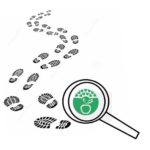 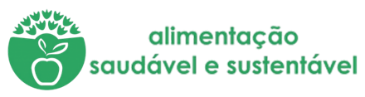 Na minha casa não desperdiçamos alimentos!E agora…Deixa-nos a tua receitaTítulo: Snacks de Batatas 	Tabela de registos 	Tabela de registos Dia 1PESO DO DESPERDÍCIO DIA 1Registo em peso de alimentos desperdiçados durante a preparação das refeições (ex: quando preparam uma sopa, pesar o as partes dos legumes descartados, cascas, raízes, etc.)500 gApós a refeição verificar se a mesma foi consumida na sua totalidade. Registo em peso.0 gDia 2PESO DO DESPERDÍCIO DIA 2Registo em peso de alimentos desperdiçados durante a preparação das refeições (ex: quando preparam uma sopa, pesar o as partes dos legumes descartados, cascas, raízes, etc.)0 gApós a refeição verificar se a mesma foi consumida na sua totalidade. Registo em peso.0 gDia 3PESO DO DESPERDÍCIO DIA 3Registo em peso de alimentos desperdiçados durante a preparação das refeições (ex: quando preparam uma sopa, pesar o as partes dos legumes descartados, cascas, raízes, etc.)0 gApós a refeição verificar se a mesma foi consumida na sua totalidade. Registo em peso.0 gIngredientes:Cascas de batataAzeite OrégãosSal grossoProcedimentos:1º passo: descascar as batatas2º passo: lavar as cascas muito bem com água e em seguida secar com papel de cozinha3º passo: colocar as cascas numa travessa que possa ir ao forno4º passo: colocar por cima das cascas um fio de azeite, orégãos e sal grosso5º passo: colocar a travessa no forno pré-aquecido a 180˚C6º passo: Após aproximadamente 30 min, tirar do forno e aproveitarProcedimentos:1º passo: descascar as batatas2º passo: lavar as cascas muito bem com água e em seguida secar com papel de cozinha3º passo: colocar as cascas numa travessa que possa ir ao forno4º passo: colocar por cima das cascas um fio de azeite, orégãos e sal grosso5º passo: colocar a travessa no forno pré-aquecido a 180˚C6º passo: Após aproximadamente 30 min, tirar do forno e aproveitarImagem dos desperdícios utilizados na receita.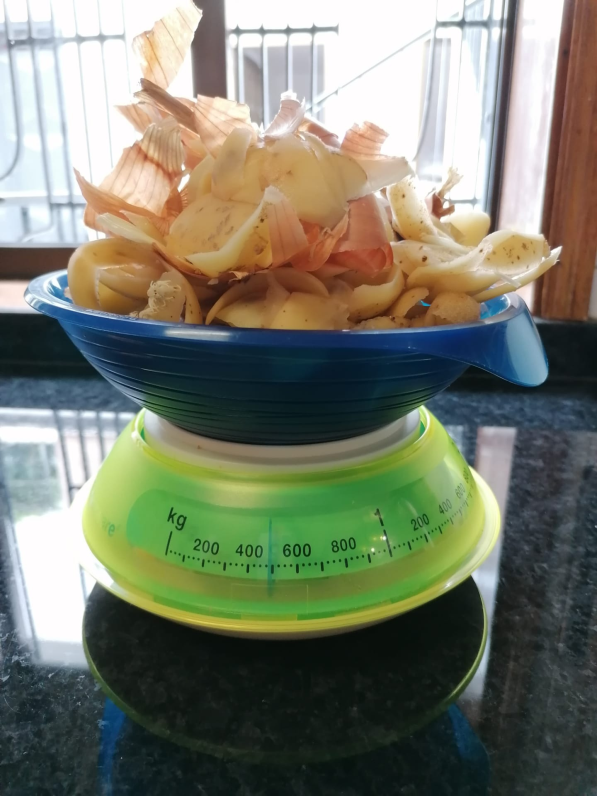 Imagem dos desperdícios utilizados na receita.Imagem da receita concluída.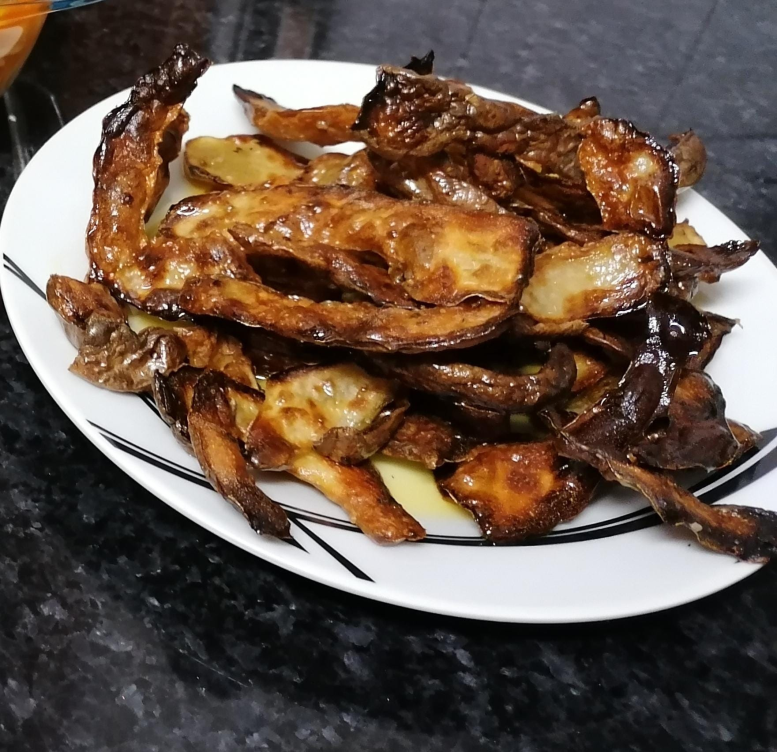 